Viper 640 North Americans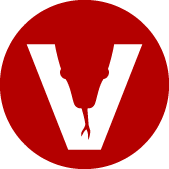 NOR- Amendment #1The Skippers meeting will be held Wednesday September 28th at 20:00 at the SYC Clubhouse